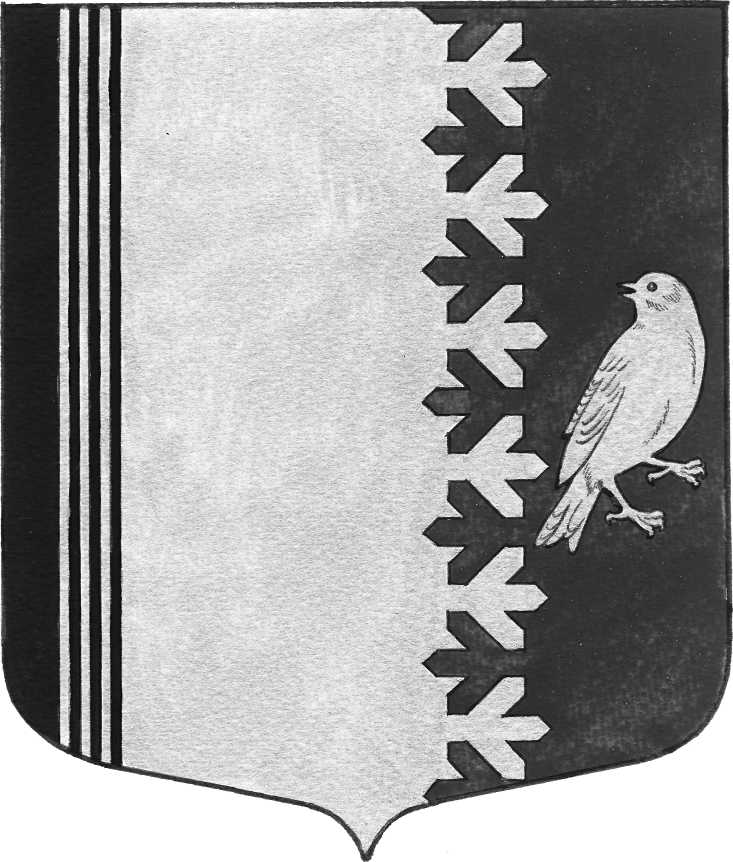 СОВЕТ ДЕПУТАТОВ   МУНИЦИПАЛЬНОГО  ОБРАЗОВАНИЯШУМСКОЕ  СЕЛЬСКОЕ ПОСЕЛЕНИЕКИРОВСКОГО МУНИЦИПАЛЬНОГО  РАЙОНАЛЕНИНГРАДСКОЙ  ОБЛАСТИЧЕТВЕРТОГО СОЗЫВА РЕШЕНИЕот 15 января 2021 года   №  1О ежегодном отчете главы муниципального образованияВ соответствии с п.5.1. ст.36 закона РФ от 06.10.2003 № 131-ФЗ «Об общих принципах организации местного самоуправления в Российской Федерации», заслушав ежегодный отчет главы муниципального образования Шумское сельское поселение Кировского муниципального района Ленинградской области, исполняющего полномочия главы администрации муниципального образования Шумское сельское поселение Кировского муниципального района Ленинградской области о результатах его деятельности и деятельности совета депутатов в 2020 году, решили :Признать деятельность главы муниципального образования Шумское сельское поселение Кировского муниципального района Ленинградской области, исполняющего полномочия главы администрации муниципального образования Шумское сельское поселение Кировского муниципального района Ленинградской области в 2020 году удовлетворительной. Опубликовать данное решение вместе с отчетом главы муниципального образования Шумское сельское поселение Кировского муниципального района Ленинградской области, исполняющего полномочия главы администрации муниципального образования Шумское сельское поселение Кировского муниципального района Ленинградской области в газете «Вестник МО Шумское сельское поселение» и на официальном сайте администрации муниципального образования Шумское сельское поселении.Глава муниципального образования                		                   В.Л.УльяновРазослано: дело, прокуратура г. Кировска, Вестник МО Шумское сельское поселениеОТЧЁТ ГЛАВЫ МО ШУМСКОЕ СЕЛЬСКОЕ ПОСЕЛЕНИЕ ИСПОЛНЯЮЩЕГО ПОЛНОМОЧИЯ ГЛАВЫ АДМИНИСТРАЦИИ МО ШУМСКОЕ СЕЛЬСКОЕ ПОСЕЛЕНИЕУльянова В.Л.за 2020 год и задачах на 2021 год.В соответствии с федеральным законом «Об общих принципах организации местного самоуправления в Российской Федерации», Уставом нашего муниципального образования, представляем населению МО Шумское сельское  поселение ежегодный отчет  о результатах деятельности совета депутатов и главы муниципального образования Шумское сельское поселение, исполняющего полномочия главы администрации МО Шумское сельское поселение за 2020  год.Территория муниципального образования Шумское сельское поселение входит в состав Кировского муниципального района Ленинградской области. Общая площадь поселения - 366.79  кв. км. На территории муниципального образования Шумское сельское поселение Кировского муниципального района Ленинградской области расположено 29 населенных пунктов: д. Бабаново, д. Войпала, д. Речка,                д. Валдома, д. Войбокало, д. Горка, д. Пиргора, д. Феликсово, д. Дусьево,               д.Пейчала, пос. Концы, д. Концы, д. Канзы, д. Сибола, д. Сопели,                             д. Теребушка, д. Карпово, д. Рындела, д. Ратница, д. Тобино, д. Койчала,   п.ст. Новый Быт, п. ст. Войбокало, д. Гнори, д. Горгала, с. Шум, м. Мендово, д. Овдакало, д. Падрила.По статистическим данным на 01.01.2021 года в муниципальном образовании проживают 3001 человек. Деятельность совета депутатов муниципального образования Шумское сельское поселение в 2020 годуСформированный после выборов в сентябре 2019 года Совет депутатов четвертого созыва состоит из 10 депутатов, избранных по двум пятимандатным округам.  В 2020 году депутатами четвертого созыва было проведено 12 заседаний совета депутатов, принято 53 решения. Все решения приняты по основным направлениям деятельности, закрепленным за органами местного самоуправления Федеральным законом от 6 октября 2003 года N 131-ФЗ «Об общих принципах организации местного самоуправления в Российской Федерации» и уставом муниципального образования Шумское сельское поселение Кировского муниципального района Ленинградской области. Основные вопросы, рассмотренные Советом депутатов в отчетном году:- Об исполнении бюджета муниципального образования Шумское сельское поселение за 2019 год;- О бюджете муниципального образования Шумское сельское поселение на 2021 год и плановый период 2022-2023 г.г.;- Об организации открытого конкурса по выбору управляющей компании;Принимались решения по утверждению положений и правил, необходимых для деятельности администрации;В связи с изменением федерального законодательства, совет депутатов вносил изменения в действующие на территории поселения нормативно-правые акты.Все проекты решений совета депутатов  до рассмотрения на заседаниях совета депутатов направлялись в Кировскую городскую прокуратуру для проверки соответствия требованиям действующего законодательства, а также на наличие в них факторов, способствующих созданию условий для коррупции. Следует отметить, что ни одного подобного фактора прокуратурой  не выявлено.В целях реализации принципа информационной открытости, для обеспечения гласности и прозрачности деятельности органов местного самоуправления, все нормативно правовые акты муниципального образования Шумское сельское поселение размещаются на официальном сайте  поселения  в сети Интернет и публикуются в газете «Вестник муниципального образования Шумское сельское поселение».В рамках нормотворческой деятельности администрацией принято 298 постановлений. Прием граждан, работа с заявлениями и обращениями В 2020 году в адрес администрации муниципального образования Шумское сельское поселение поступило 45 заявлений от граждан по различным вопросам. Основные из них это - вопросы благоустройства территории и ремонта дорог, о газификации жителей частного сектора, уличном освещении, земельные и имущественные вопросы. Все заявления граждан рассмотрены и даны ответы заявителям в установленные законодательством сроки.Также в 2020 году должностными лицами администрации муниципального образования Шумское сельское поселение по обращениям граждан было совершено 35 нотариальных действий, выдано 925 справок, подготовлена и выдана 1 бытовая характеристика на гражданина.Промышленность Крупных и средних предприятий промышленности на территории муниципального образования  нет, что является отрицательным фактором его экономического развития. К субъектам малого предпринимательства относится три предприятия по переработке древесины. Потребительский рынок Население поселения в основном обеспечено всеми видами товаров. На территории поселения имеются  две крупные торговые марки: ЗАО «Тандер», ООО «Пятерочка». Из предприятий малого бизнеса на территории поселения работают объекты торговли - 12 индивидуальных предпринимателей.На территории поселения имеются два кафе:- в районе с. Шум - кафе «Ани», - в районе д. Дусьево - кафе  «Дато».На территории поселения также зарегистрировано 3 фермерских хозяйства. Самым крупным  является КФХ Суминой Виктории Васильевны в районе д. Рындела.На территории поселения ведет свою работу МУП «Благоустройство»,  в целях оказания ритуальных услуг населению и по благоустройству территории поселения.     Управляющей компанией для управления многоквартирными домами, является   ООО «Альянс Плюс».Образовательные учреждения Всего на территории поселения находятся два образовательных учреждения:- МКОУ «Шумская средняя общеобразовательная школа», с числом обучающихся  175 человек.- МКОУ «Шумская средняя общеобразовательная школа» - дошкольное отделение (детский сад), которое  посещает 81 ребенок.Жилищное хозяйство      В 2020 году в рамках в рамках основного мероприятия «Улучшение жилищных условий молодых граждан (молодых семей)» подпрограммы «Содействие в обеспечении жильем граждан Ленинградской области» государственной программы Ленинградской области «Формирование городской среды и обеспечение качественным жильем граждан на территории Ленинградской области» была предоставлена социальная выплаты на приобретение жилья одной молодой многодетной семье, проживающей на территории в МО Шумское сельское поселение, что в дальнейшем улучшило  жилищные условия данной семьи. 	В 2020 году в рамках основного мероприятия «Оказание поддержки гражданам, пострадавшим в результате пожара муниципального жилищного фонда» подпрограммы «Содействие в обеспечении жильем граждан Ленинградской области» государственной программы Ленинградской области «Формирование городской среды и обеспечение качественным жильем граждан на территории Ленинградской области» было приобретено одно жилое помещение.  Так же, в отчетном периоде в целях реализации региональной адресной программы «Переселение граждан из аварийного жилищного фонда на территории Ленинградской области в 2019-2025 годах» была приобретена одна квартира. По вышеуказанным программам были затрачены денежные средства областного и местного бюджетов. Сумма затрат составила 3190,5 тыс. рублей.Коммунальное хозяйствоМероприятия в области коммунального хозяйства:- Обслуживание сетей газопровода, находящиеся на балансе МО Шумское сельское поселение, - Заключен муниципальный  контракт по выкупу очистных сооружений ПМК-17, - Произведена выплата субсидий МУП «Северное Сияние» на возмещение части затрат организациям, предоставляющим населению банно-прачечные услуги.БлагоустройствоВажнейшими проблемами в МО Шумское сельское поселение являются:Уличное освещение:В 2020 году на уличное освещение были затрачены  денежные средства в сумме 920,8 тыс. рублей, согласно контракта на поставку электрической энергии с АО «ПСК». Проведена текущая работа по замене фонарей уличного освещения.По организации благоустройства территории поселения были проведены следующие работы:- в весенне-летний период производился покос травы          - приобретены детские площадки в д. Концы, д. Койчала         -приобретены мусорные контейнеры под ТБО;Дорожное хозяйствоПо территории муниципального образования Шумское сельское поселение проходит улично-дорожная сеть местного значения – 38,109  км.Одна из важнейших составляющих благоустройства населенных пунктов - ремонт дорог. Дорожный вопрос для поселения всегда был и остается одним из главных. Надо признать, что за последний год в этом направлении проведена большая работа.      За  2020 год в сфере дорожного хозяйства выполнены следующие работы, в том числе за счет местного и областного бюджетов:- Ремонт участка дороги по улице  ПМК-17 от дома 11 до газораспределительной сети с. Шум Кировского района Ленинградской области;- Ремонт участка дороги по ул. Советская от д. № 11 до д. № 3А с. Шум Кировского района Ленинградской области; - Ремонт участка дороги по ул. Советская от д. № 11 до д. № 12 с. Шум Кировского района Ленинградской области;- Ремонт участка дороги по ул. Советская подъезд к детскому саду с. Шум Кировского района Ленинградской области;- Ремонт участка дороги по ул. Советская от д. № 13 до д. № 3А (МКУК «СКДЦ «Шум») с. Шум Кировского района Ленинградской области ;- Ремонт участка дороги вдоль волейбольной площадки (ул. Советская) с. Шум Кировского района Ленинградской области;- Проведена установка бортовых камней по ул. Советская от д.10 до д. 3А с. Шум Кировского района Ленинградской области (после асфальтирования);- Произведено приобретение щебеночно-песчанной смеси для подсыпки дорог в  п.ст. Войбокало ул. Новая, в д. Дусьево, в  п.ст. Новый Быт, в  п. Концы ул. Плитная, в  п. Концы ул. 1-я Карьерная, в  п. Концы ул. 2-я Карьерная;- произведен ремонт площади около здания МКУК «СКДЦ «Шум» по адресу: Ленинградская область, Кировский район, с. Шум, ул. Советская д. 3А» (асфальтирование) и установка бортовых камней после асфальтированияКультурный досуг, спорт, молодежная политика.Учреждением, организующим досуг населения и обеспечивающим услугами в области культуры и спорта на территории муниципального образования Шумское сельское поселение, является муниципальное казенное учреждение культуры «Сельский Культурно-Досуговый центр «Шум».В  2020  году в здании муниципального казенного учреждения культуры «Сельский Культурно-Досуговый центр «Шум» произведены следующие работы:- произведена замена пола в фойе здания дома культуры.В МКУК «Сельский Культурно-Досуговый центр «Шум» функционируют – 15 клубных формирований: -  13 кружков самодеятельного народного творчества, с числом участников 154 человека.- 2 любительских объединения, с числом участников 35 человек.Основными задачами культуры  было:- проведение мероприятий, направленных на осуществление культурного досуга,  удовлетворение запросов различных социальных и возрастных групп населения;-сохранение и поддержка самодеятельного художественного творчества;- внедрение и развитие новых форм культурно-досуговой деятельности;- приобщение населения к ценностям культуры  -пропаганда здорового образа жизни среди молодежи; патриотическое воспитание.         Для реализации намеченных  целей учреждение осуществляло  следующие виды  деятельности- подготовка и проведение, театрализованных представлений, танцевально-развлекательных, концертных, игровых программ,  торжественных поздравлений, тематических праздников, конкурсов, спортивных мероприятий и других форм культурной деятельности.В 2020 году на базе МКУК «СКДЦ «Шум»  проведено 32 мероприятия из них:- для детей до 14 лет – 16 культурно-досуговых мероприятий.- для молодежи от 14 до 35 лет -  5  культурно-досуговых мероприятия. - концерты для всех категорий - 11 культурно-досуговых мероприятий.Здравоохранение и социальная защита.На территории муниципального образования Шумское сельское поселение действуют: - Шумская врачебная амбулатория 3 фельдшерско-акушерских пункта:- ФАП д.Горка- ФАП д.Концы- ФАП п.ст.Новый-БытПроблемы в здравоохранении:Приведение материально-технической базы  учреждения в соответствие с действующими нормативными требованиями (стандарты и порядки оказания медицинской помощи, СанПиН и др.). Для улучшения организации медицинской помощи населению поселения необходимо: - улучшить качество оказания лечебно – профилактической помощи больным;         - продолжить проведение диспансеризации взрослого и детского населения;- проводить работу по укомплектованию  лечебного учреждения врачебными кадрами и кадрами среднего звена (в первую очередь амбулаторно-поликлинического звена);-продолжить работу по улучшению доступности медицинской помощи и диагностического обследования;- продолжить работу по обеспечению населения услугами лабораторных анализов.За  январь-декабрь 2020 года более 90 граждан (взрослые – пожилые) Шумского сельского поселения получили меры социальной поддержки и социального обслуживания.ИСПОЛНЕНИЕ БЮДЖЕТА МО ШУМСКОЕ СЕЛЬСКОЕ ПОСЕЛЕНИЕФормирование и исполнение бюджета – наиболее важный и сложный вопрос в рамках реализации полномочий и является главным финансовым инструментом для достижения стабильности социально-экономического развития поселения и показателей эффективности. Бюджетная политика в сфере расходов бюджета сельского поселения была направлена на решение социальных и экономических задач, на обеспечение эффективности и результативности бюджетных расходов.В сравнении с 2019 годом собственные доходы в 2020 году уменьшились на 18% и составили 19046,0 тыс. руб.БЮДЖЕТ 2020 ГОДНа конец отчетного периода 2020 года профицит бюджета составил 1934,7 тыс. рублей, при плановых показателях на 2020 год с дефицитом бюджета (-626,5) тыс. рублей.Исполнительная часть бюджета МО Шумское сельское поселение за 2020 годИСПОЛНЕНИЕ ДОХОДНОЙ ЧАСТИ  БЮДЖЕТА ЗА 2020 ГОДСТРУКТУРА СОБСТВЕННЫХ ДОХОДОВБЕЗВОЗМЕЗДНЫЕ ПОСТУПЛЕНИЯБезвозмездные поступления в сумме 24 236,5 тыс. руб., в том числеИсполнение расходной части бюджета за 2020 годРасходная часть бюджета выполнена на  94,1% при плане  43 788,4  тыс. руб. расходы составили 41 214,8 тыс. руб.СТРУКТУРА РАСХОДОВ БЮДЖЕТА
ЗА 2020 ГОДОБЩЕГОСУДАРСТВЕННЫЕ ВОПРОСЫ – 		28,3% НАЦИОНАЛЬНАЯ ОБОРОНА – 				0,7% НАЦИОНАЛЬНАЯ БЕЗОПАСНОСТЬ И ПРАВООХРАНИТЕЛЬНАЯ ДЕЯТЕЛЬНОСТЬ     – 		                                         2,8% НАЦИОНАЛЬНАЯ ЭКОНОМИКА –                                  22,6% ЖИЛИЩНО-КОММУНАЛЬНОЕ ХОЗЯЙСТВО – 	21,8% КУЛЬТУРА – 								19,8% СОЦИАЛЬНАЯ ПОЛИТИКА   – 					3,7% РАСХОДЫ МО ШУМСКОЕ СЕЛЬСКОЕ ПОСЕЛЕНИЕ ПО ПРОГРАММНОЙ И НЕПРОГРАММНОЙ ДЕЯТЕЛЬНОСТИПРОГРАММНЫЕ РАСХОДЫ  - 49 168,0 тыс. руб. НЕПРОГРАММНЫЕ РАСХОДЫ – 11 146,6 тыс. руб. Расходы на обеспечение функций органов местного самоуправления. Непрограммные расходы. ПРОГРАММНЫЕ РАСХОДЫПРОГРАММА  Благоустройство и развитие территории муниципального образования Шумское сельское поселение Кировского муниципального района Ленинградской областиОсновное мероприятие  "Организация благоустройства на территории поселения"Расходы на уличное освещение исполнены в размере 920,8 тыс.руб. (план  920,8 тыс.руб.). Произведена оплата по счетам АО «ПСК» за уличное освещение по населенным пунктам МО Шумское сельское поселение.Расходы на организацию благоустройства территории поселения ( В 2020 году израсходовано 369,8 тыс. руб. из них Покос травы на территории МО Шумское сельское поселение в летний период – 236,7 тыс. рублей; Аккарицидная обработка от клещей территории МО Шумское сельское поселение – 65,1 тыс. рублей; Изготовление табличек для благоустройства придомовых территорий – 38,0 тыс. рублей;Услуги погрузчика для устройства придомовых территорий – 30,0 тыс. рублейРасходы на организацию сбора и вывоза бытовых отходов и мусора исполнены в сумме 676,3 тыс. рублей, из них-за поставку контейнеров под ТБО – 100,0 тыс. рублей;- за вывоз мусора с территории МО Шумское сельское поселение – 576,3 тыс. рублейПРОГРАММА Развитие культуры в муниципальном образовании Шумское сельское поселение Кировского муниципального района Ленинградской областиОсновное мероприятие "Развитие культуры и модернизация учреждений культуры"Расходы на мероприятия по развитию культуры составили в сумме 8084,7 тыс. рублей. В расходы по культуре вошли заработная плата работникам культуры, коммунальные услуги, расходы по содержанию пожарной сигнализации, приобретение материальных запасов.ПРОГРАММА «Совершенствование и развитие автомобильных дорог МО Шумское сельское поселение Кировского муниципального района Ленинградской области»В 2020 году израсходовано на ремонт и содержание автомобильных дорог общего пользования местного значения на сумму 4222,7 тыс. руб.Ремонт автомобильных дорог общего пользования местного значения: Ремонт участка дороги по улице  ПМК-17 от дома 11 до газораспределительной сети с. Шум Кировского района Ленинградской области (0,13 км) – 821,4 тыс. руб., в том числе за счет средств ОБ – 722,8 тыс. рублей;Ремонт участка дороги по ул. Советская от д. № 11 до д. № 3А с. Шум Кировского района Ленинградской области (0,06км) – 751,3 тыс. руб., в том числе за счет средств ОБ ЛО – 661,1 тыс. рублей;Ремонт участка дороги по ул. Советская от д. № 11 до д. № 12 с. Шум Кировского района Ленинградской области (0,150км)  - 1432,3 тыс. рублей, в том числе за счет средств ОБ ЛО – 1260,5 тыс. рублей;Ремонт участка дороги по ул. Советская подъезд к детскому саду с. Шум Кировского района Ленинградской области (0,020км) – 138,2 тыс. рублей, в том числе за счет средств ОБ ЛО – 121,3 тыс. рублей;Ремонт участка дороги по ул. Советская от д. № 13 до д. № 3А (МКУК «СКДЦ «Шум») с. Шум Кировского района Ленинградской области (0,082км) – 500,6 тыс. рублей, в том числе за счет средств ОБ ЛО – 440,5 тыс. рублей;Ремонт участка дороги вдоль волейбольной площадки (ул. Советская) с. Шум Кировского района Ленинградской области (0,036км) – 26,2 тыс. рублей;Проведена установка бортовых камней по ул. Советская от д.10 до д. 3А с. Шум Кировского района Ленинградской области (после асфальтирования) за счет средств местного бюджета на сумму 407,9 тыс. рублей;- проведены мероприятия  по изготовлению, получению заключения по ПСД, осуществлению технадзора по ремонту дорог на сумму 171,3 тыс. рублей. ПРОГРАММА  «Борьба с борщевиком Сосновского на территории муниципального образования Шумское сельское поселение Кировского муниципального района Ленинградской области» - 52,5 тыс. руб. Проведены следующие работы:- мероприятия по уничтожению борщевика Сосновского (0,1га) на сумму 33,8 тыс. рублей;- проведена оценка эффективности по уничтожению борщевика Сосновского на сумму 18,7 тыс. рублей;ПРОГРАММА «Развитие и поддержка малого и среднего  предпринимательства в муниципальном образовании Шумское сельское  поселении  Кировского муниципального района  Ленинградской области»  - 3,0 тыс.руб. Выплачена субсидия по развитию и поддержке малого и среднего предпринимательства.ПРОГРАММА «Развитие части территорий муниципального образования  Шумское  сельское поселение Кировского муниципального района Ленинградской области» - 2687,5 тыс. рублей. В рамках областного закона от 14 декабря 2012 года № 147-оз «О старостах сельских населенных пунктов Ленинградской области и содействии участию населения в осуществлении местного самоуправления в иных формах на частях территорий муниципальных образований Ленинградской области» проведены следующие мероприятия:- Произведено приобретение щебеночно-песчанной смеси для подсыпки дорог в  п.ст. Войбокало ул. Новая, в д. Дусьево, в  п.ст. Новый Быт, в  п. Концы ул. Плитная, в  п. Концы ул. 1-я Карьерная, в  п. Концы ул. 2-я Карьерная на сумму 1723,5 тыс. рублей, в том числе за счет средств ОБ ЛО - 1603,3 тыс. руб.;- произведена  замена системы фильтрации в скважине для питьевой воды в д. Горка на сумму 264,0 тыс. рублей, в том числе за счет средств ОБ ЛО – 245,6 тыс. руб.;- произведено изготовление и установка табличек наружного источника противопожарного водоснабжения в населенных пунктах МО Шумское сельское поселение на сумму 100,0 тыс. рублей, в том числе за счет средств ОБ ЛО – 93,0 тыс. руб.;- произведены устройство и чистка пожарных водоемов,  в д. Войпала, д. Гнори, д. Горгала, д. Горка, д. Карпово, п. Концы ул. Заречная, ул. Плитная, д. Койчала, п.ст. Новый Быт ул. Связи, ул. Волховская, д. Сибола на сумму 300,0 тыс. рублей, в том числе за счет средств ОБ ЛО – 279,1 тыс. руб.;- произведен ремонт подъездов к пожарным водоемам в п.ст. Войбокало ул. Привокзальная, п.ст. Новый Быт ул. Волховская, пос. Концы ул. Заречная на сумму 100,0 тыс. рублей, в том числе за счет средств ОБ ЛО – 93,0 тыс. руб.; -приобретены детские площадки в д. Концы, в д. Койчала на сумму 200,0 тыс. рублей, в том числе за счет средств ОБ ЛО – 186,0 тыс. руб.ПРОГРАММА «Развитие части территории муниципального образования  Шумское  сельское поселение Кировского муниципального района Ленинградской области, являющейся административным центром» - 1150,4 тыс. рублей, в том числе за счет средств ОБ ЛО – 1068,4 тыс. рублей.   В рамках областного закона Ленинградской области от 15 января 2018 года № 3-оз «О содействии участию населения в осуществлении местного самоуправления в иных формах на территориях административных центров и городских поселков муниципальных образований Ленинградской области» были проведены следующие работы:- произведен ремонт площади около здания МКУК «СКДЦ «Шум» по адресу: Ленинградская область, Кировский район, с. Шум, ул. Советская д. 3А» (асфальтирование) и установка бортовых камней после асфальтирования на сумму 1 150,4 тыс. рублей.ПРОГРАММА «Обеспечение безопасности жизнедеятельности населения на территории муниципального образования Шумское сельское поселение Кировского муниципального района Ленинградской области» - 100,0 тыс. рублей. В период распространения новой короновирусной инфекции (COVID-19) были приобретены средства индивидуальной защиты и дезинфицирующие средства на сумму 100,0 тыс. рублей.ПРОГРАММА «Переселение граждан из аварийного жилищного фонда  муниципального образования Шумское сельское поселение Кировского муниципального района Ленинградской области» - 1568,8 тыс. рублей.Для расселения граждан из аварийного жилого фонда было приобретено жилое помещение на сумму 1568,8 тыс. рублей, в том числе за счет средств ОБ ЛО – 1393,5 тыс. рублей. ПРОГРАММА «Оказание поддержки гражданам, пострадавшим в результате пожара муниципального жилищного фонда на территории муниципального образования Шумское сельское поселение Кировского муниципального района Ленинградской области» - 1621,7 тыс. рублейДля оказание поддержки гражданам, пострадавшим в результате пожара муниципального жилого помещения на территории МО Шумское СП было приобретено одной семье жилое помещение на сумму 1621,7 тыс. рублей, в том числе за счет средств ОБ ЛО – 1589,7 тыс. рублей.ПРОГРАММА «Обеспечение жильем молодых семей на территории  муниципального образования Шумское сельское поселение Кировского муниципального района Ленинградской области»По данной программе была предоставлена социальная выплата молодой семье в сумме 1099,4 тыс. рублей, в том числе за счет средств областного бюджета  на погашение основной суммы долга и уплаты процентов по жилищным кредитам, в том числе ипотечному кредиту на приобретение жилого помещения.НЕПРОГРАММНЫЕ РАСХОДЫ за 2020 годНепрограммные расходы за 2020 год составили в сумме 18560,5 тыс. рублей0100 «Общегосударственные вопросы» - 11497,0 тыс. рублей. - 11497,0 тыс. рублей: расходы на коммунальные услуги, выплату заработной платы и начисления на нее муниципальным и не муниципальным служащим, в том числе главе муниципального образования, оплата налога на имущества, приобретение материальных запасов, основных средств, передача полномочий по соглашению, оплата за начисления по найму жилья муниципального жилого фонда, услуги БТИ за изготовление технических паспортов на здания, строения и сооружения, находящиеся в муниципальной собственности.0200 «Национальная оборона» - 300,1 тыс. рублей-300,1 тыс. рублей: расходы за счет субвенций из федерального бюджета на содержание специалиста военно-учетного стола;0300 «Национальная безопасность и правоохранительная деятельность» - 561,1 тыс. рублей-550,0 тыс. рублей: расходы на установку системы оповещения населения за счет иного межбюджетного трансферта из бюджета Кировского муниципального района;-11,2 тыс. рублей: Осуществление части полномочий поселений по организации и осуществлению мероприятий по ГО и ЧС (по созданию, содержанию и организации деятельности аварийно-спасательных служб) по соглашению с администрацией Кировского муниципального района.0400 «Национальная экономика» - 2232,5 тыс. рублей- 1196,4 тыс. рублей - Содержание автомобильных дорог местного значения и искусственных сооружений на них;- 202,1 тыс. рублей – содержание дорог Кировского муниципального района в соответствии с заключенным соглашением о передаче полномочий;- 142,5 тыс. рублей - Мероприятия по землеустройству и землепользованию (кадастровые работы в отношении земельных участков, находящихся на территории муниципального образования – постановка на кадастровый учет)-691,5 тыс. рублей - Мероприятия на проведение работ по определению местоположения границ населенных пунктов и территориальных зон в сельских поселениях, за счет средств Кировского муниципального района.0500 «Жилищно-коммунальное хозяйство» - 3306,3 тыс. рублей;Мероприятия в области жилищного хозяйства:- 925,3 тыс. рублей: взносы на капитальный ремонт муниципального жилищного фонда, снос аварийных домов после расселения граждан.Мероприятия в области коммунального хозяйства:- 2381,0 тыс. рублей: обслуживание сетей газопровода, находящиеся на балансе МО Шумское сельское поселение, частичная оплата по муниципальному контракту за выкуп очистных сооружений ПМК-17, Субсидии юридическим лицам на возмещение части затрат организациям, предоставляющим населению банно-прачечные услуги.1000 – «Социальное обеспечение» - 427,9 тыс. рублей- 427,9 тыс. рублей: Доплаты к пенсиям муниципальных служащих1300 – «Обслуживание государственного (муниципального) внутреннего долга» - 84,4 тыс. рублей (оплата процентов за пользование бюджетным кредитом)ОСНОВНЫЕ ЗАДАЧИ НА 2021 ГОД- Развитие культуры на территории МО Шумское сельское поселение (подготовка и получение государственной экспертизы на капитальный ремонт здания МКУК «СКДЦ «Шум»);- Приобретение очистных сооружений на территории ПМК-17; - Реализация мероприятий по борьбе с борщевиком Сосновского;- Реализация мероприятий по 3-оз от 15.01.2018 г.;- Реализация мероприятий по 147-оз 28.12.2018 г. «О старостах сельских населенных пунктов ЛО и содействию участия населения в осуществлении МСУ в иных формах на частях территорий МО ЛО»;- Обустройство детских площадок;- Ремонт и содержания дорог местного значения -  это, ремонт дорог с асфальтовым покрытием в с. Шум, подсыпка щебеночно-песчанной смесью и грейдерование дорог в населенных пунктах МО Шумское сельское поселение. Вышеуказанные работы будут осуществляться, как за счет средств дорожного фонда сельского поселения, так и за счет средств областного и районного бюджетов Ленинградской области.- Продолжить работы по благоустройству, озеленению, уличному освещению и поддержанию порядка на территории поселения в целом      Приоритетными направлениями в работе в 2021 году останутся:-увеличение налогооблагаемой базы и привлечение дополнительных доходов в бюджет поселения;- привлечение дополнительных средств, путем обеспечения участия поселения в региональных и федеральных программах;- сокращение роста недоимки по налоговым и неналоговым платежам;- принятие мер по оптимизации бюджетных расходов;- повышение эффективности использования муниципального имущества.Основные характеристики Плановые показатели на 2019 (с учетом внесенных изменений)Фактическое исполнение на 31.12.2019 Плановые показатели на 2020 г (с учетом внесенных изменений)Фактическое исполнение на 31.12.2020 Общий объем доходов 79 919,6 71957,943161,9 43149,5 Общий объем расходов 82461,3 74365,043788,4 41214,8 Дефицит  (-), Профицит (+) -2541, 7-2407,1 -626,5 1934,7 Доходы Плановые назначения, тыс. руб. Фактическое исполнение,  тыс. руб. %исполнения Сравнение с аналогичным периодом прошлого года Налоговые доходы 15933,9 16153,1 101,4% 14689,5 НДФЛ 2405,42615,8 108,7% 2567,3 Акцизы 2105,8 1885,489,5% 2011,4 Налог на имущество 545,0 554,9 101,8% 459,8 Земельный налог 10861,7 11086,3102,1% 9640,5 Госпошлина 16,0 10,7 66,9% 10,5 Неналоговые доходы 2799,4 2899,3 103,6 1440,9 Доходы от использования имущества 2669,7 2769,6 103,7% 1373,7 Прочие доходы (доходы от оказания платных услуг и компенсации затрат государства, штрафы, санкции, возмещение ущерба)129,7 129,7 100% 67,2 НаименованиеСумма, тыс. руб.Дотации бюджетам бюджетной системы Российской Федерации5185,4Дотации на выравнивание бюджетной обеспеченности из бюджетов муниципальных районов, городских округов с внутригородским делением5185,4Субсидии бюджетам бюджетной системы Российской Федерации (межбюджетные субсидии)13824,6Субсидии бюджетам на осуществление дорожной деятельности в отношении автомобильных дорог общего пользования, а также капитального ремонта и ремонта дворовых территорий многоквартирных домов, проездов к дворовым территориям многоквартирных домов населенных пунктов3206,3Субсидии бюджетам муниципальных образований на обеспечение мероприятий по переселению граждан из аварийного жилищного фонда, в том числе переселению граждан из аварийного жилищного фонда с учетом необходимости развития малоэтажного жилищного строительства, за счет средств, поступивших от государственной корпорации - Фонда содействия реформированию жилищно-коммунального хозяйства982,8Субсидии бюджетам муниципальных образований на обеспечение мероприятий по переселению граждан из аварийного жилищного фонда, в том числе переселению граждан из аварийного жилищного фонда с учетом необходимости развития малоэтажного жилищного строительства, за счет средств бюджетов1999,9Субсидии бюджетам на реализацию мероприятий по обеспечению жильем молодых семей967,5Прочие субсидии бюджетам сельских поселений 6668,1 Субвенции бюджетам бюджетной системы Российской Федерации303,6Субвенции бюджетам сельских поселений на выполнение передаваемых полномочий субъектов Российской Федерации 3,5 Субвенции бюджетам сельских поселений на осуществление первичного воинского учета на территориях, где отсутствуют военные комиссариаты 300,1 Иные межбюджетные трансферты4 922,9Межбюджетные трансферты, передаваемые бюджетам муниципальных образований на осуществление части полномочий по решению вопросов местного значения в соответствии с заключенными соглашениями1500,5 Межбюджетные трансферты, передаваемые бюджетам за достижение показателей деятельности органов исполнительной власти субъектов Российской Федерации69,8Прочие межбюджетные трансферты, передаваемые бюджетам сельских поселений 3352,6 Наименование программыПлановые значения, тыс. руб.Фактическое исполнение, тыс. руб.% исполнения1. Благоустройство и развитие территории муниципального образования Шумское сельское поселение Кировского муниципального района Ленинградской области2198,51966,989,5%2. Развитие культуры в муниципальном образовании Шумское сельское поселение Кировского муниципального района Ленинградской области9051,08084,789,3%3. Совершенствование и развитие автомобильных дорог МО Шумское сельское поселение Кировского муниципального района Ленинградской области4565,34223,092,5%4. Борьба с борщевиком Сосновского на территории муниципального образования Шумское сельское поселение Кировского муниципального района Ленинградской области 53,052,599%5. Развитие и поддержка малого и среднего  предпринимательства в муниципальном образовании Шумское сельское  поселении  Кировского муниципального района Ленинградской области3,03,0100%6. Развитие части территорий муниципального образования  Шумское  сельское поселение Кировского муниципального района Ленинградской области2687,52687,5100%7. Развитие части территории муниципального образования  Шумское  сельское поселение Кировского муниципального района Ленинградской области, являющейся административным центром1150,41150,4100%8. Обеспечение безопасности жизнедеятельности населения на территории муниципального образования Шумское сельское поселение Кировского муниципального района Ленинградской области100,0100,0100%9. Переселение граждан из аварийного жилищного фонда  муниципального образования Шумское сельское поселение Кировского муниципального района Ленинградской области1568,81568,8100%10. Оказание поддержки гражданам, пострадавшим в результате пожара муниципального жилищного фонда на территории муниципального образования Шумское сельское поселение Кировского муниципального района Ленинградской области1621,71621,7100%11. Обеспечение жильем молодых семей на территории  муниципального образования Шумское сельское поселение Кировского муниципального района Ленинградской области1099,41099,4100%ИТОГО ПО ПРОГРАМНЫМ РАСХОДАМ:24098,622557,693,6%